窗体顶端专业科目笔试入闱推荐人选名单窗体底端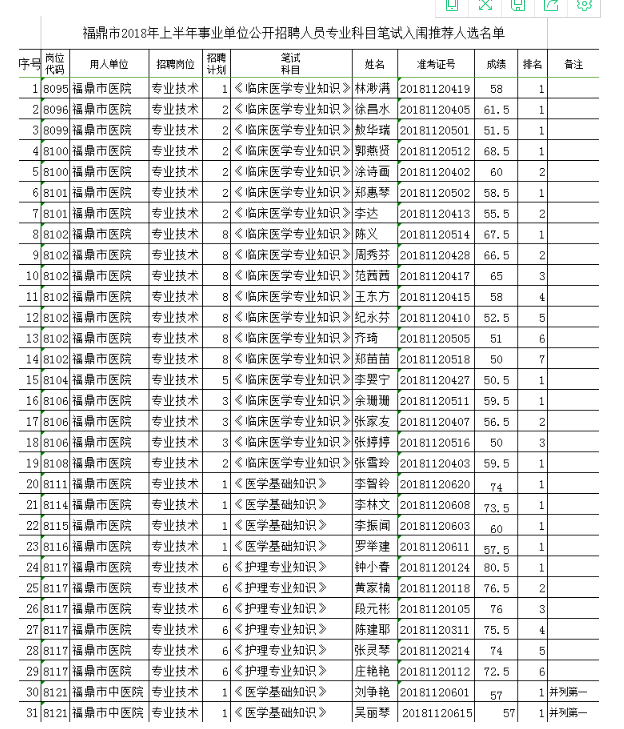 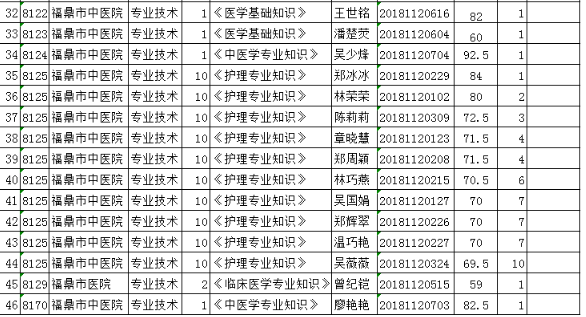 